1 Environment configcinder.conf[root@node01 ~]# cat /etc/kolla/cinder-volume/cinder.conf [DEFAULT]。。。。。。。enabled_backends = rbd-1。。。。。。。。[rbd-1]rbd_ceph_conf = /etc/ceph/ceph.conf#rbd_user = adminbackend_host = rbd:volumesrbd_pool = volumesvolume_backend_name = rbd-1volume_driver = cinder.volume.drivers.rbd.RBDDriver#rbd_secret_uuid = 8f6ad9e0-719d-4101-a432-f3e7f04852e5#[lvm-1]#volume_group = cinder-volumes#volume_driver = cinder.volume.drivers.lvm.LVMVolumeDriver#volume_backend_name = lvm-1#iscsi_helper = tgtadm#iscsi_protocol = iscsi2. nova.conf[root@node01 ~]# cat /etc/kolla/nova-compute/nova.conf [DEFAULT]。。。。。。。[libvirt]connection_uri = 。。。inject_passwoed = trueinject_partition = -1#rbd_secret_uuid = 36941069-a4e5-43fa-a4c5-423b8a10eb8fimages_rbd_pool = vmsimages_type = rbdimages_rbd_ceph_conf = /etc/ceph/ceph.conf。。。。。。ceph.confThe config in docker of cinder_volume and nova_compute and glance_api.[root@node01 ~]# docker exec -ti -u root cinder_volume bash(cinder-volume)[root@node01 /]# cat /etc/ceph/ceph.conf [global]fsid = fe234852-de48-3efc-9879-bf59ebdf4b5amon initial members = node01,node02,node03mon host = 192.168.2.180,192.168.2.181,192.168.2.183auth service required = cephxauth cluster required = cephxauth client required = cephxauth supported = nonerbd default format = 2rbd default features = 1osd pool default size = 22 Process descriptionCreate a bootable volume.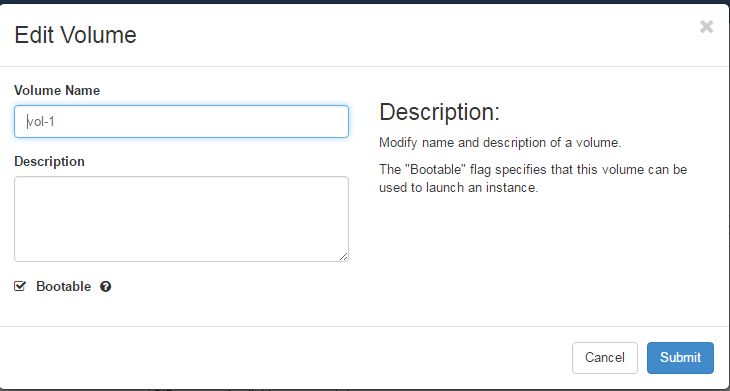 Use this volume, lanch a instance.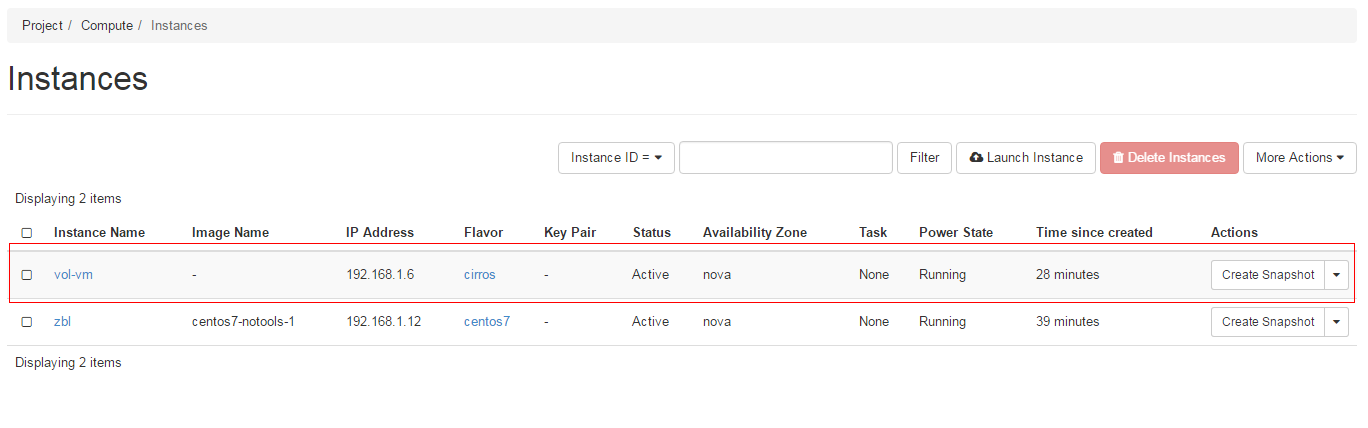 Use this instance, to “Create Snapshot”, then go to images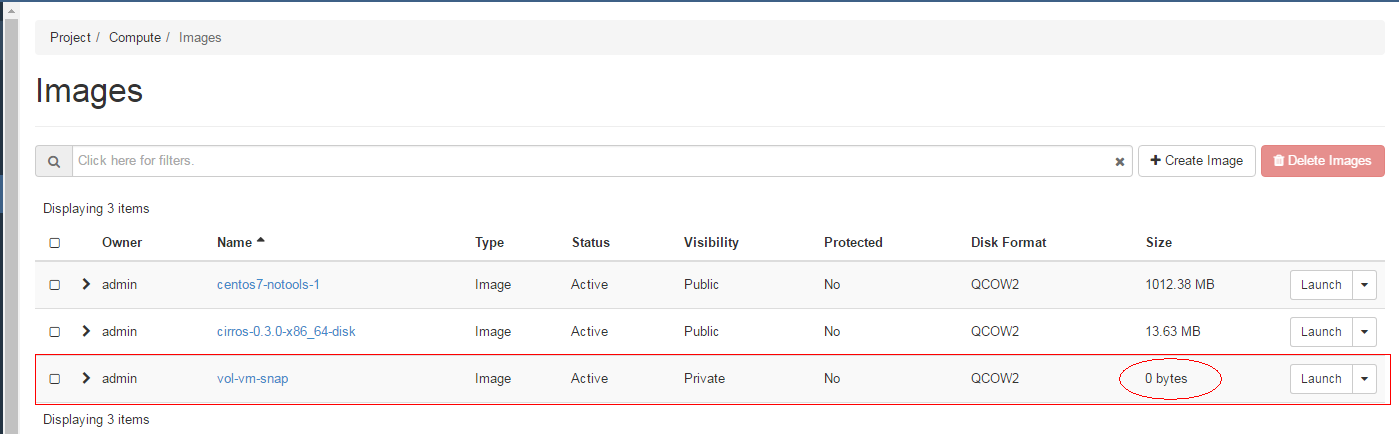 The vm’s snapshot is 0 bytes. You can use this image(or snapshot) to create a instance or volume, it will be failed.ERROR:Use this 0 bytes image(or snapshot) to lanch a instance failed.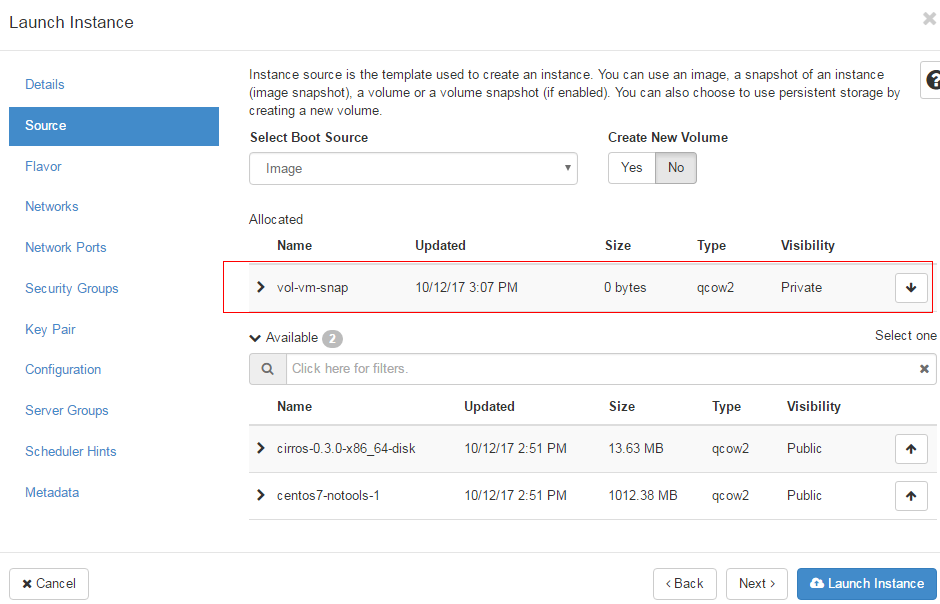 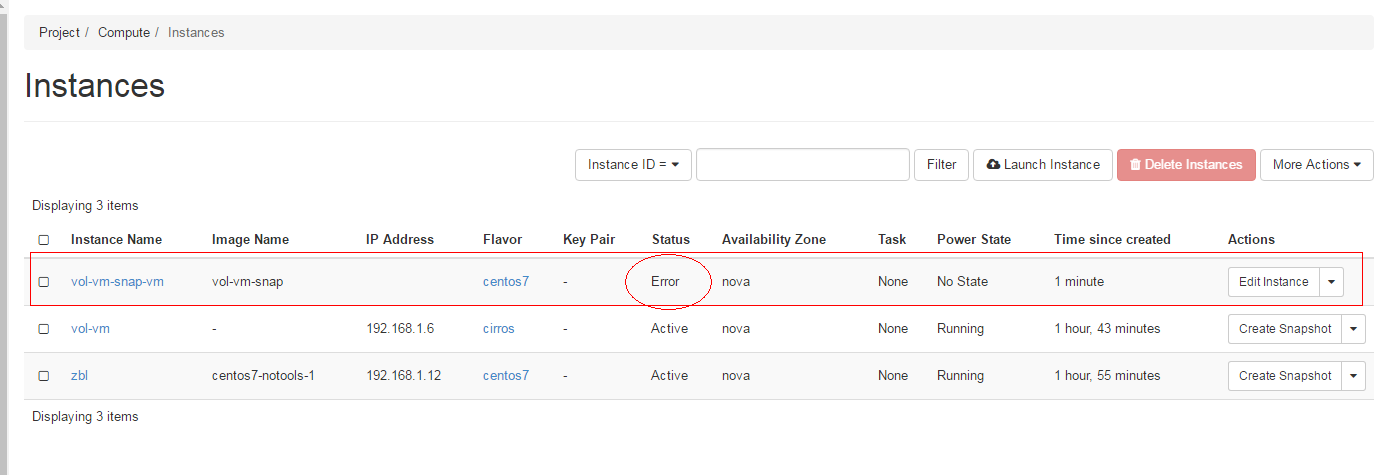 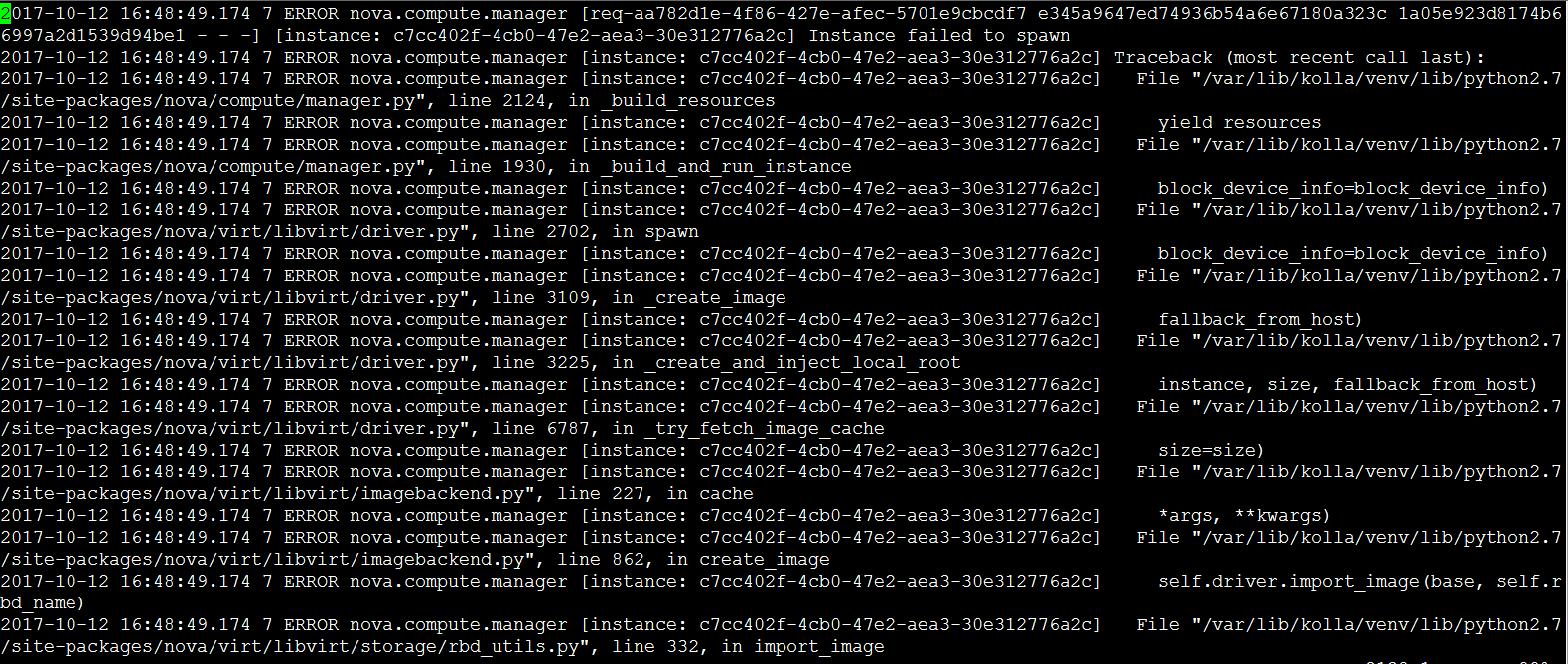 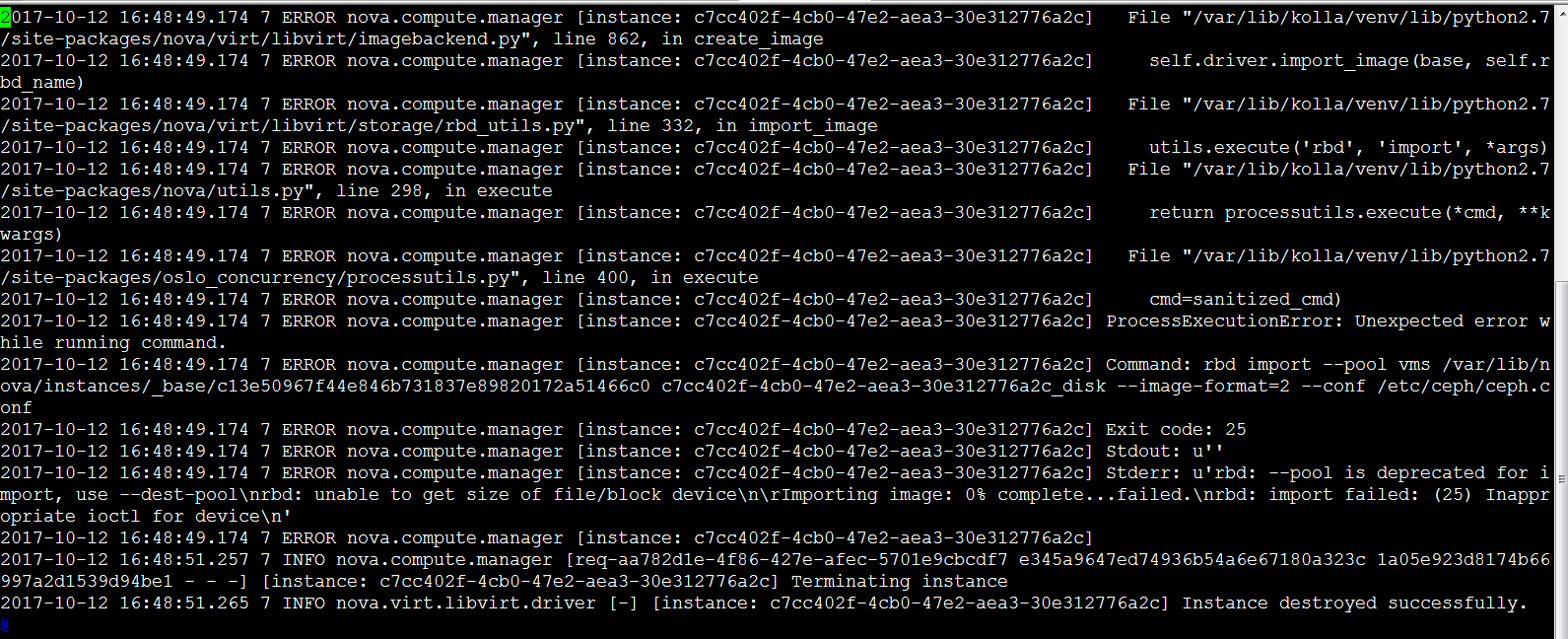 Use this 0 bytes image(or snapshot) to create a volume failed.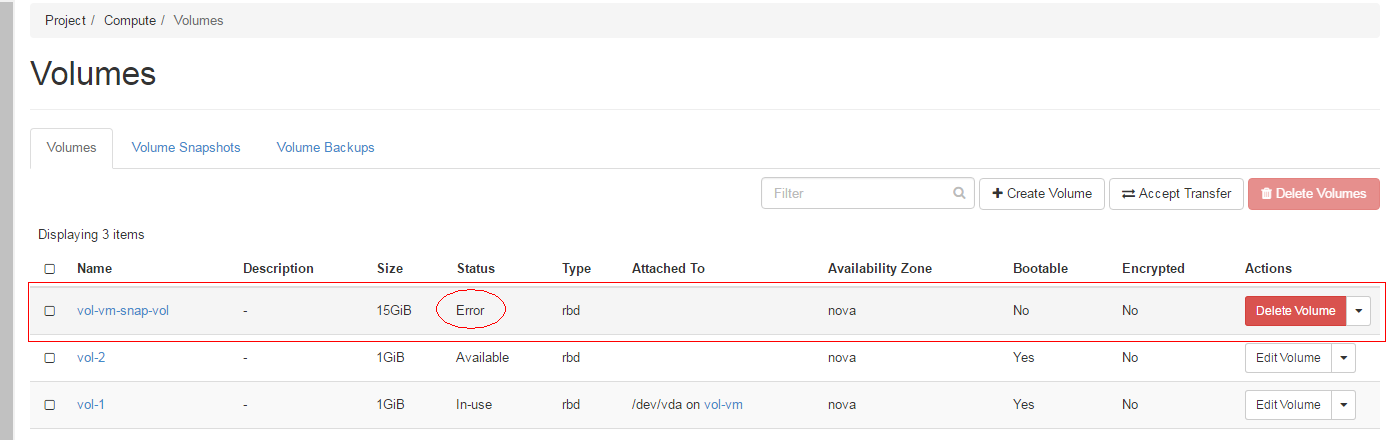 LOG: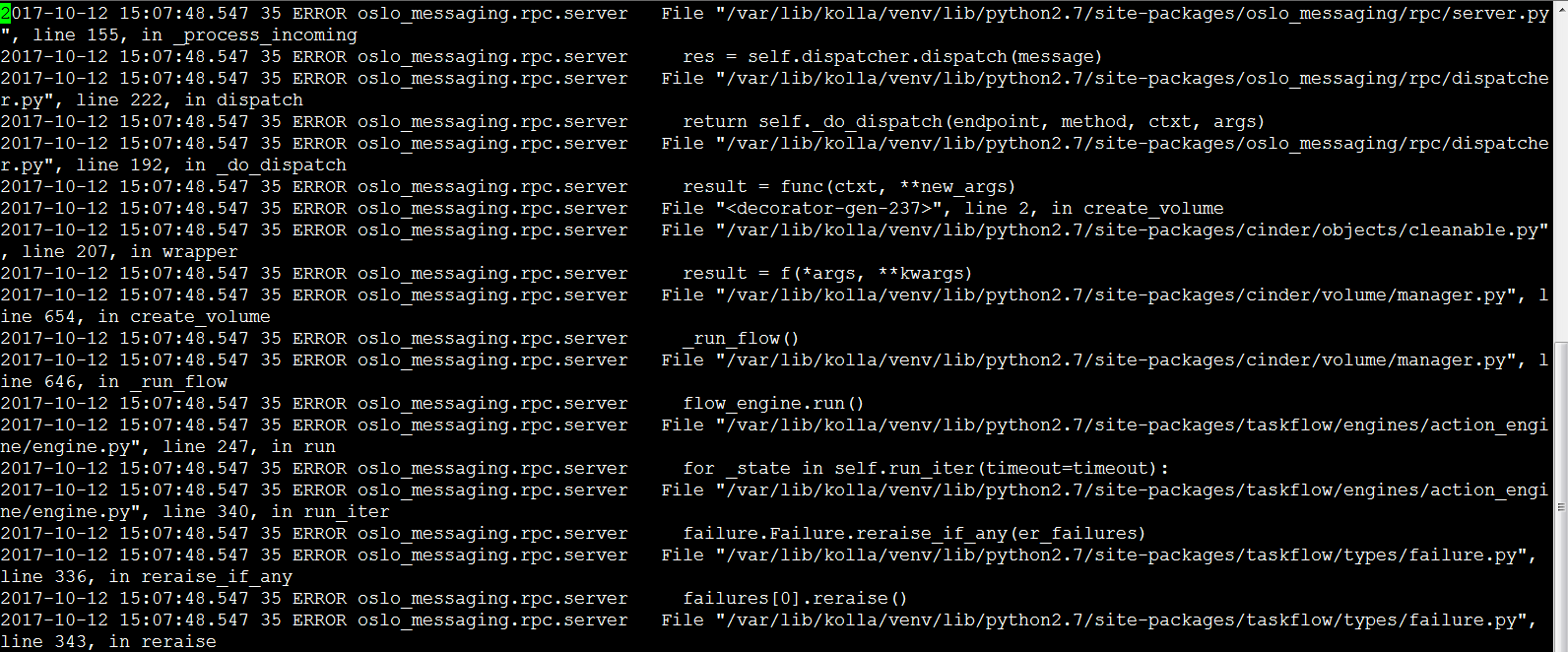 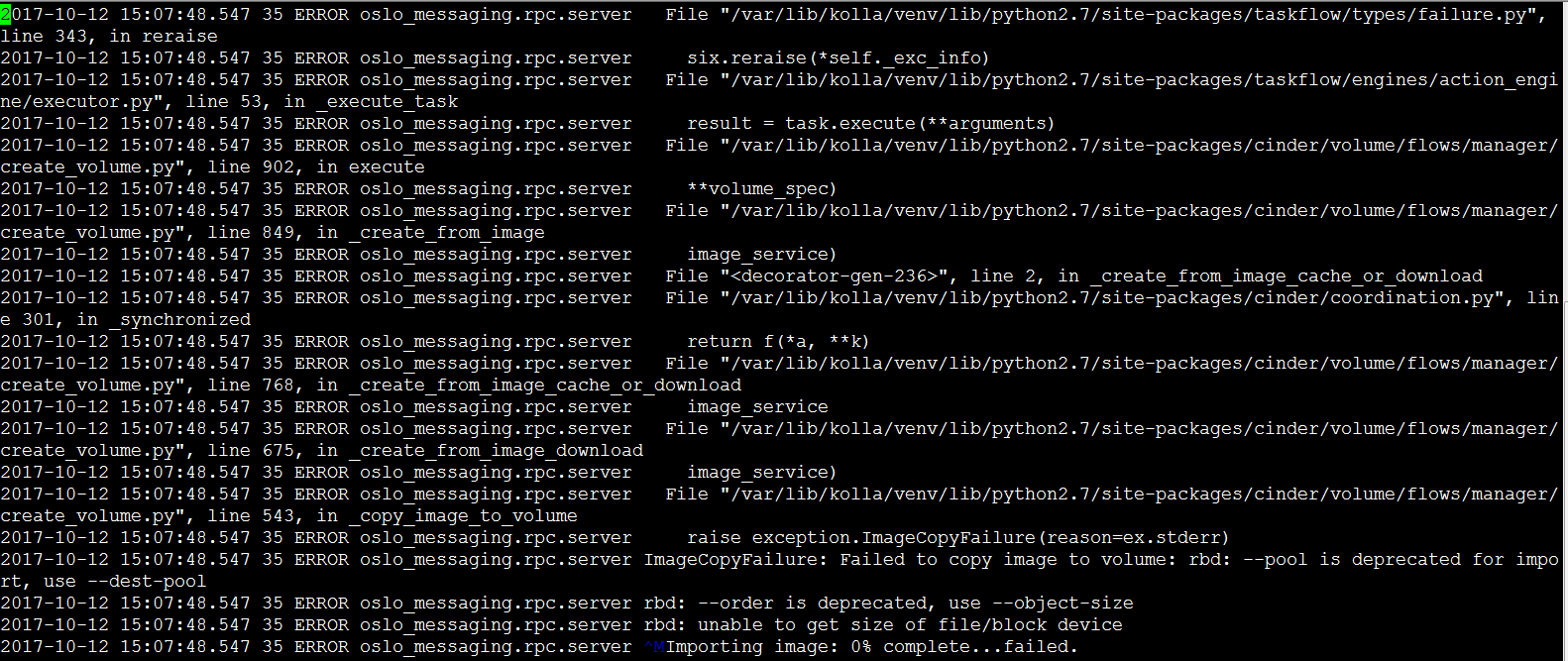 